FORMULARIO DE LA FUNDACIÓN ROTARIA PARA REUNIONES DE RETROALIMENTACIÓN SOBRE LA VISITA A LA SEDE DE UN PROYECTO 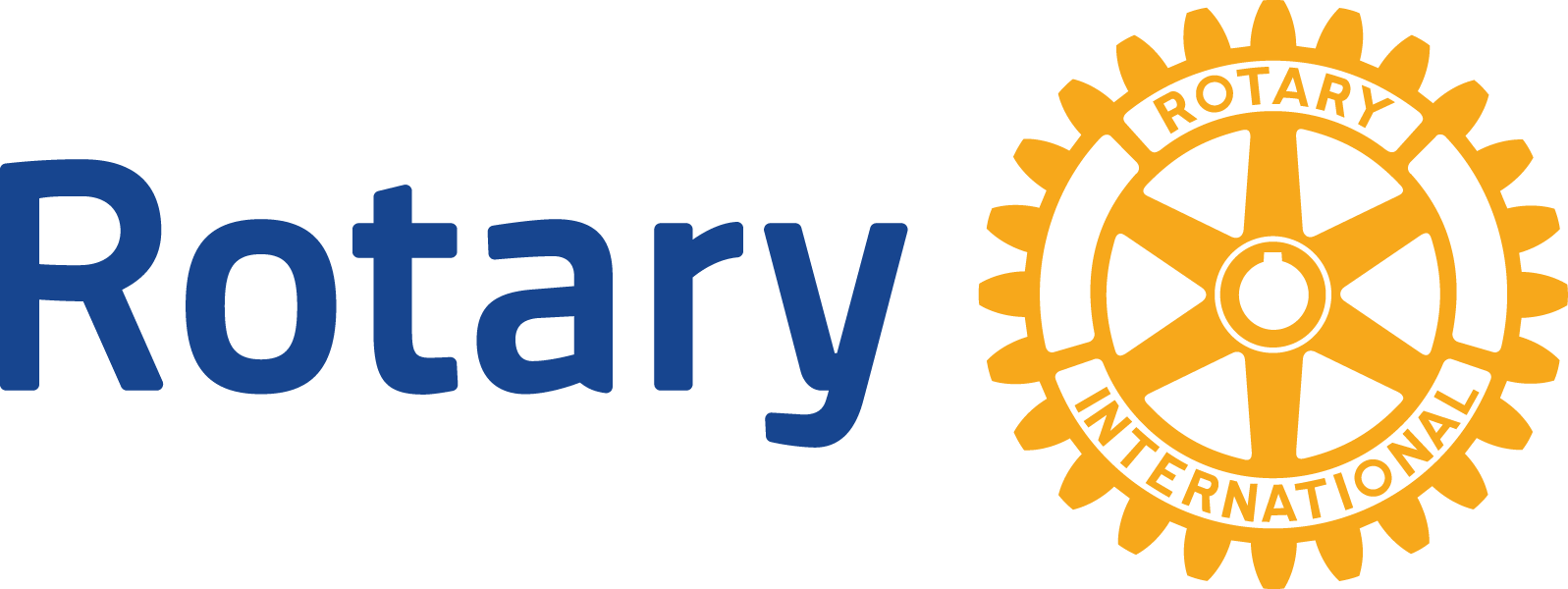 HOJA DE ASISTENCIA A LA REUNIÓN DE RETROALIMENTACIÓN SOBRE LA VISITA A LA SEDE DEL PROYECTO Nombre del miembro del equipo de asesores técnicosNúmero de subvenciónFecha de reunión de retroalimentaciónFortaleza / desafío¿Por qué es una fortaleza / un desafío?Soluciones propuestas del patrocinador para los desafíos / estrategias para mantener y aumentar los éxitos Discusión de próximos pasos / observaciones adicionales EJEMPLOFortaleza: se involucró a los beneficiarios - 47 miembros de comunidades concluyeron la capacitación de tutoría para la alfabetización de adultos y ahora dedican 2 horas por semana como voluntarios en el programa de tutoría La participación de los beneficiarios fomenta la responsabilidad por el proyecto, lo cual promueve su sostenibilidad Los patrocinadores propusieron lo siguiente: Voluntarios de capacitación en la supervisión de proyectos instar a los voluntarios a que escriban un artículo de periódico sobre el proyectobrindar capacitación para tutores y para administradores de proyectos a los voluntarios que concluyan 1 año de trabajo voluntario El rotario norte identificará 10 voluntarios a quienes se les capacitará en la supervisión o administración en un plazo de 3 semanas.El rotario sur identificará al menos 5 voluntarios interesados en escribir un artículo de periódico para el próximo lunes.El rotario este, un reportero, trabajará con los voluntarios que estén interesados en escribir una historia sobre el proyecto. La primera reunión puede realizarse el próximo miércoles. 1.Fortaleza / desafío¿Por qué es una fortaleza / un desafío?Soluciones propuestas del patrocinador para los desafíos / estrategias para mantener y aumentar los éxitosDiscusión de próximos pasos / observaciones adicionales2.3.Fortaleza / desafío¿Por qué es una fortaleza / un desafío?Soluciones propuestas del patrocinador para los desafíos / estrategias para mantener y aumentar los éxitosDiscusión de próximos pasos / observaciones adicionales4.5.Fortaleza / desafío¿Por qué es una fortaleza / un desafío?Soluciones propuestas del patrocinador para los desafíos / estrategias para mantener y aumentar los éxitosDiscusión de próximos pasos / observaciones adicionales6.7.NOMBRE (en letra imprenta)Organización(por ejemplo: Club Rotario de Evanston o nombre de la organización colaboradora)Firma1.2.3.4.5.6.7.8.9.10.11.12.